PHẦN II (tiếp theo)QUY TRÌNH NỘI BỘ GIẢI QUYẾT THỦ TỤC HÀNH CHÍNH LĨNH VỰC TƯ PHÁP THUỘC THẦM QUYỀN GIẢI QUYẾT CỦA CẤP XÃ(Kèm theo Quyết định số 975/QĐ-UBND-HC ngày 21 tháng  9 năm 2023của Chủ tịch Ủy ban nhân dân tỉnh Đồng Tháp) 	II. LĨNH VỰC HỘ TỊCH21. Thủ tục Cấp bản sao trích lục hộ tịch21.1. Trình tự, cách thức, thời gian giải quyết thủ tục hành chính 21.2. Thành phần, số lượng hồ sơ a) Thành phần hồ sơ - Tờ khai đề nghị bản sao Trích lục hộ tịch theo mẫu trong trường hợp người yêu cầu là cá nhân hoặc Văn bản yêu cầu cấp bản sao Trích lục hộ tịch nêu rõ lý do trong trường hợp người yêu cầu là cơ quan, tổ chức (nếu người có yêu cầu lựa chọn nộp hồ sơ theo hình thức trực tiếp);- Biểu mẫu điện tử tương tác cấp bản sao Giấy khai sinh, bản sao Trích lục hộ tịch (do người yêu cầu cung cấp thông tin theo hướng dẫn trên Cổng dịch vụ công, nếu người có yêu cầu lựa chọn nộp hồ sơ theo hình thức trực tuyến);- Người có yêu cầu cấp bản sao Trích lục hộ tịch thực hiện việc nộp/xuất trình (theo hình thức trực tiếp) hoặc tải lên (theo hình thức trực tuyến) các giấy tờ sau: * Giấy tờ phải nộp:- Văn bản ủy quyền theo quy định của pháp luật trong trường hợp ủy quyền thực hiện yêu cầu cấp bản sao Trích lục hộ tịch. Trường hợp người được ủy quyền là ông, bà, cha, mẹ, con, vợ, chồng, anh, chị, em ruột của người ủy quyền thì văn bản ủy quyền không phải chứng thực.* Giấy tờ phải xuất trình:- Hộ chiếu hoặc chứng minh nhân dân hoặc thẻ căn cước công dân hoặc các giấy tờ khác có dán ảnh và thông tin cá nhân do cơ quan có thẩm quyền cấp, còn giá trị sử dụng để chứng minh về nhân thân của người có yêu cầu cấp xác nhận thông tin hộ tịch. Trường hợp các thông tin cá nhân trong các giấy tờ này đã có trong Cơ sở dữ liệu quốc gia về dân cư (CSDLQGVDC), Cơ sở dữ liệu hộ tịch điện tử (CSDLHTĐT), được hệ thống điền tự động thì không phải xuất trình (theo hình thức trực tiếp) hoặc tải lên (theo hình thức trực tuyến);Trường hợp gửi hồ sơ qua hệ thống bưu chính thì phải gửi kèm theo bản sao có chứng thực các giấy tờ phải xuất trình nêu trên.* Lưu ý - Đối với giấy tờ nộp, xuất trình nếu người yêu cầu nộp hồ sơ theo hình thức trực tiếp:+ Đối với giấy tờ xuất trình khi đăng ký hộ tịch, người tiếp nhận có trách nhiệm kiểm tra, đối chiếu với thông tin trong tờ khai, chụp lại hoặc ghi lại thông tin để lưu trong hồ sơ và trả lại cho người xuất trình, không được yêu cầu nộp bản sao hoặc bản chụp giấy tờ đó.+ Người yêu cầu đăng ký hộ tịch có thể nộp bản sao chứng thực từ bản chính hoặc bản sao được cấp từ sổ gốc hoặc bản chụp kèm theo bản chính giấy tờ để đối chiếu. Trường hợp người yêu cầu nộp bản chụp kèm theo bản chính giấy tờ thì người tiếp nhận có trách nhiệm kiểm tra, đối chiếu bản chụp với bản chính và ký xác nhận, không được yêu cầu người đi đăng ký nộp bản sao giấy tờ đó.+ Người tiếp nhận có trách nhiệm tiếp nhận đúng, đủ hồ sơ đăng ký hộ tịch theo quy định của pháp luật hộ tịch, không được yêu cầu người đăng ký hộ tịch nộp thêm giấy tờ mà pháp luật hộ tịch không quy định phải nộp.- Đối với giấy tờ gửi kèm theo nếu người yêu cầu nộp hồ sơ theo hình thức trực tuyến:+ Bản chụp các giấy tờ gửi kèm theo hồ sơ cấp bản sao Trích lục hộ tịch trực tuyến phải bảo đảm rõ nét, đầy đủ, toàn vẹn về nội dung, là bản chụp bằng máy ảnh, điện thoại hoặc được chụp, được quét bằng thiết bị điện tử, từ giấy tờ được cấp hợp lệ, còn giá trị sử dụng; nếu là giấy tờ do cơ quan có thẩm quyền nước ngoài cấp thì phải được hợp pháp hóa lãnh sự, dịch sang tiếng Việt theo quy định, trừ trường hợp được miễn hợp pháp hóa lãnh sự. + Trường hợp nhận kết quả (bản sao Trích lục hộ tịch) tại cơ quan đăng ký hộ tịch, người có yêu cầu cấp bản sao Trích lục hộ tịch phải xuất trình giấy tờ tuỳ thân; nộp các giấy tờ, tài liệu là thành phần hồ sơ cấp bản sao Trích lục hộ tịch theo quy định pháp luật hộ tịch. Trường hợp giấy tờ, tài liệu phải gửi kèm trong hồ sơ cấp bản sao Trích lục hộ tịch trực tiếp hoặc trực tuyến đã có bản sao điện tử hoặc đã có bản điện tử giấy tờ hộ tịch thì người yêu cầu được sử dụng bản điện tử này.b) Số lượng hồ sơ: 01 bộ21.3. Đối tượng thực hiện thủ tục hành chính: Cá nhân, tổ chức21.4. Cơ quan giải quyết thủ tục hành chính: Ủy ban nhân dân cấp xã (Cơ quan quản lý Cơ sở dữ liệu 
hộ tịch điện tử)21.5. Kết quả thực hiện thủ tục hành chính: Bản sao trích lục hộ tịch21.6. Phí, lệ phí: 8.000 đồng/bản sao Trích lục/sự kiện hộ tịch đã đăng kýMiễn thu lệ phí đối với:- Đăng ký hộ tịch cho người thuộc gia đình có công với cách mạng; người thuộc hộ nghèo, người khuyết tật.- Đăng ký hộ tịch cho trẻ em, người cao tuổi, đồng bào dân tộc thiểu số ở các xã có điều kiện kinh tế - xã hội đặc biệt khó khăn.21.7. Tên mẫu đơn, mẫu tờ khai: + Tờ khai cấp bản sao trích lục hộ tịch (nếu nộp hồ sơ theo hình thức trực tiếp) ban hành kèm theo Thông tư số 04/2020/TT-BTP ngày 28/5/2020 của Bộ trưởng Bộ Tư pháp quy định chi tiết thi hành một số điều của Luật Hộ tịch và Nghị định số 123/2015/NĐ-CP ngày 15/11/2015 của Chính phủ quy định chi tiết một số điều và biện pháp thi hành Luật Hộ tịch.+ Văn bản yêu cầu cấp bản sao trích lục hộ tịch nêu rõ lý do trong trường hợp người yêu cầu là cơ quan, tổ chức (nếu nộp hồ sơ theo hình thức trực tiếp);+ Mẫu điện tử tương tác yêu cầu cấp bản sao giấy khai sinh, bản sao trích lục hộ tịch (nếu nộp hồ sơ theo hình thức trực tuyến). 21.8. Yêu cầu, điều kiện thực hiện thủ tục hành chính: Không.21.9. Căn cứ pháp lý của thủ tục hành chính: Điều 57, 62, 63, 63 Luật Hộ tịch năm 2014;Điều 2 Nghị định số 123/2015/NĐ-CP ngày 15/11/2015 của Chính phủ quy định chi tiết một số điều và biện pháp thi hành Luật Hộ tịch;Nghị định số 87/2020/NĐ-CP ngày 28/7/2020 của Chính phủ quy định về Cơ sở dữ liệu hộ tịch điện tử, đăng ký hộ tịch trực tuyến;Điều 2, 3, 23 Thông tư số 04/2020/TT-BTP ngày 28/5/2020 của Bộ trưởng Bộ Tư pháp quy định chi tiết thi hành một số điều của Luật Hộ tịch và Nghị định số 123/2015/NĐ-CP ngày 15/11/2015 của Chính phủ quy định chi tiết một số điều và biện pháp thi hành Luật Hộ tịch;Thông tư số 01/2022/TT-BTP ngày 04 tháng 01 năm 2022 của Bộ trưởng Bộ Tư pháp quy định chi tiết một số điều và biện pháp thi hành Nghị định số 87/2020/NĐ-CP ngày 28 tháng 7 năm 2020 của Chính phủ quy định về Cơ sở dữ liệu hội tịch điện tử, đăng ký hộ tịch trực tuyến;Thông tư số 03 /2023/TT-BTP ngày 02/8/2023 của Bộ Tư pháp sửa đổi, bổ sung một số nội dung của Thông tư số 01/2022/TT-BTP ngày 04/01/2022 của Bộ trưởng Bộ Tư pháp quy định chi tiết thi hành một số điều của Nghị định số 87/2020/NĐ-CP ngày 28/7/2020 của Chính phủ quy định về Cơ sở dữ liệu hộ tịch điện tử, đăng ký hộ tịch trực tuyến.Điểm c khoản 2 Điều 5 Thông tư số 85/2019/TT-BTC ngày 29/11/2019 của Bộ trưởng Bộ Tài chính hướng dẫn về phí và lệ phí thuộc thẩm quyền quyết định của Hội đồng nhân dân tỉnh, thành phố thuộc trung ương;Điều 4 Thông tư số 281/2016/TT-BTC ngày 14/11/2016 của Bộ Tài chính quy định mức thu, chế độ thu, nộp, quản lý và sử dụng phí khai thác, sử dụng thông tin trong Cơ sở dữ liệu hộ tịch, phí xác nhận có quốc tịch Việt Nam, phí xác nhận là người gốc Việt Nam, lệ phí quốc tịch.21.10. Lưu hồ sơ (ISO):Ghi chú: Sửa đổi, bổ sung cách thức nộp hồ sơ, thành phần hồ sơ; tên mẫu đơn, mẫu tờ khai của hồ sơ; cơ quan giải quyết thủ tục hành chính; kết quả thực hiện thủ tục hành chính; phí, lệ phí theo Quyết định số 2228/QĐ-BTP ngày 14/11/2022 của Bộ Tư pháp công bố thủ tục hành chính mới ban hành; thủ tục hành chính được sửa đổi, bổ sung trong lĩnh vực hộ tịch thực hiện tại cơ quan đăng ký hộ tịch thuộc phạm vi chức năng quản lý của Bộ Tư pháp.CỘNG HÒA XÃ HỘI CHỦ NGHĨA VIỆT NAMĐộc lập - Tự do - Hạnh phúcTỜ KHAI 
CẤP BẢN SAO TRÍCH LỤC HỘ TỊCHKính gửi: (1)	Họ, chữ đệm, tên người yêu cầu:....................................................................................Nơi cư trú: (2).....................................................................................................................Giấy tờ tùy thân: (3)............................................................................................................Quan hệ với người được cấp bản sao Trích lục hộ tịch: ...................................................Đề nghị cơ quan cấp bản sao trích lục(4) .......................................................................cho người có tên dưới đây: Họ, chữ đệm, tên:.............................................................................................................Ngày, tháng, năm sinh:......................................................................................................Giới tính: ...........................Dân tộc: 	 Quốc tịch:...................................Nơi cư trú: (2).....................................................................................................................Giấy tờ tùy thân: (3) ...........................................................................................................Số định danh cá nhân (nếu có):......................................................................................... Đã đăng ký tại: (5).............................................................................................................. ngày  .......... tháng ........... năm .............. số.................. Quyển số: ..................................Số lượng bản sao yêu cầu cấp:.......................bản(6).Tôi cam đoan những nội dung khai trên đây là đúng sự thật và chịu trách nhiệm trước pháp luật về cam đoan của mình   Làm tại: ................., ngày ... tháng 	 năm ......                                                                                               Người yêu cầu						    (ký và ghi rõ họ, chữ đệm, tên) 							    .....................................Chú thích: (1) Ghi tên cơ quan đề nghị thực hiện việc cấp bản sao Trích lục hộ tịch.(2) Ghi theo nơi đăng ký thường trú; nếu không có nơi đăng ký thường trú thì ghi theo nơi đăng ký tạm trú; trường hợp không có nơi đăng ký thường trú và nơi đăng ký tạm trú thì ghi theo nơi đang sinh sống.(3) Ghi thông tin về giấy tờ tùy thân của người đi đăng ký, ghi rõ số, cơ quan cấp, ngày cấp hộ chiếu, chứng minh nhân dân  hoặc giấy tờ hợp lệ thay thế Ví dụ: Chứng minh nhân dân số 001089123 do Công an thành phố Hà Nội cấp ngày 20/10/2004.	(4) Ghi rõ loại việc hộ tịch đã đăng ký trước đây, nay đề nghị cấp bản sao Trích lục hộ tịch.	(5) Ghi rõ tên cơ quan đã đăng ký hộ tịch trước đây.Ví dụ: 	Ủy ban nhân dân phường Điện Biên, quận Ba Đình, thành phố Hà Nội.	Ủy ban nhân dân quận Hoàn Kiếm, thành phố Hà Nội	Sở Tư pháp tỉnh Hòa BìnhGhi rõ số lượng bản sao đề nghị cấp.TRÍCH LỤC KẾT HÔN(BẢN SAO)Đăng ký kết hôn tại (3) ……………………………………………………………………………….Số......................................................................... ngày.................................. tháng …………........... năm …………………….Ghi chú: (4) ……………………………………………………………………………………………..Thực hiện trích lục từ: (5)………………………………………………………………………Chú thích:(1) Ghi tên cơ quan thực hiện việc cấp bản sao Trích lục kết hôn (ghi đủ các cấp hành chính).(2) Ghi theo số trong Sổ cấp bản sao Trích lục hộ tịch của cơ quan thực hiện việc cấp bản sao Trích lục kết hôn.(3) Ghi rõ tên cơ quan đã thực hiện việc đăng ký kết hôn.	(4) - Trường hợp đăng ký lại kết hôn; đăng ký hôn nhân thực tế theo quy định tại khoản 2 Điều 44 của Nghị định số 123/2015/NĐ-CP; công nhận việc kết hôn theo quy định tại Điều 11 Luật hôn nhân và gia đình; thực hiện lại việc đăng ký kết hôn theo quy định tại Điều 13 của Luật hôn nhân và gia đình thì ghi rõ tại mục này và ghi rõ ngày xác lập quan hệ hôn nhân.	Ví dụ: Đăng ký lại kết hôn, quan hệ hôn nhân được xác lập từ ngày 01/5/1998		Đăng ký hôn nhân thực tế theo quy định tại khoản 2 Điều 44 của Nghị định số 123/2015/NĐ-CP, quan hệ hôn nhân được xác lập từ ngày 01/5/1985		Quan hệ hôn nhân được công nhận từ ngày ….. theo Bản án/Quyết định số …. ngày ………. của TAND ………….	Thực hiện lại việc đăng ký kết hôn theo quy định tại Điều 13 của Luật hôn nhân và gia đình, quan hệ hôn nhân được xác lập từ ngày 01/5/2015.- Trường hợp đã ly hôn/ghi vào Sổ hộ tịch việc ly hôn cũng cần ghi rõ tại mục này.	Ví dụ: Đã ly hôn/ghi vào Sổ hộ tịch việc ly hôn theo Bản án/Quyết định/Trích lục ghi chú ly hôn số….....cấp ngày……tháng…....năm……..(5) Tuỳ theo cách thức thực hiện, ghi rõ căn cứ cấp bản sao từ: Sổ đăng ký kết hôn hoặc Cơ sở dữ liệu hộ tịch điện tử.TRÍCH LỤC KHAI TỬ(BẢN SAO)Họ, chữ đệm, tên: ............................................................................................................Ngày, tháng, năm sinh: .....................................................................................................Giới tính: ……………….……………..Dân tộc: ……………….……………..…… Quốc tịch:………………...Số định danh cá nhân: .......................................................................................................Giấy tờ tùy thân: ............................................................................................................Đã chết vào lúc..................................giờ...................................phút, ngày............................................ ghi bằng chữ:……………………………………………………………………………………..Nơi chết: .........................................................................................................................Đã được đăng ký khai tử tại: (3) ........................................................................................Số: .............................................................................. ngày.................................. tháng .............................. năm…………Thực hiện trích lục từ: (4)  .............................................................................................Chú thích:(1) Ghi tên cơ quan thực hiện việc cấp bản sao Trích lục khai tử (ghi đủ các cấp hành chính).  (2) Ghi theo số trong Sổ cấp bản sao Trích lục hộ tịch của cơ quan thực hiện việc cấp bản sao Trích lục khai tử. (3) Ghi tên cơ quan đăng ký khai tử, số, ngày tháng năm đăng ký.(4) Tuỳ theo cách thức thực hiện, ghi rõ căn cứ cấp bản sao từ: Sổ đăng ký khai tử hoặc Cơ sở dữ liệu hộ tịch điện tử.TRÍCH LỤC ĐĂNG KÝ GIÁM HỘ(BẢN SAO)Người giám hộ:Họ, chữ đệm, tên: .............................................................................................................Ngày, tháng, năm sinh: ....................................................................................................Giới tính:....................................Dân tộc:................................... Quốc tịch:………………………………Giấy tờ tùy thân: ..............................................................................................................Nơi cư trú: ........................................................................................................................Người được giám hộ:Họ, chữ đệm, tên: ............................................................................................................Ngày, tháng, năm sinh: ...................................................................................................Giới tính:................................Dân tộc:................................ Quốc tịch: ...................................................Giấy khai sinh/Giấy tờ tùy thân: .....................................................................................Nơi cư trú: ........................................................................................................................Đã đăng ký giám hộ tại:(3) ................................................................................................Số ...................................................................................ngày………………….…tháng ……………………năm………….Thực hiện trích lục từ:(4) ..............................................................................................	Chú thích:(1) Ghi tên cơ quan cấp bản sao Trích lục đăng ký giám hộ (ghi đủ các cấp hành chính).  (2) Ghi theo số trong Sổ cấp bản sao Trích lục hộ tịch của cơ quan cấp bản sao Trích lục hộ tịch. (3) Ghi rõ tên cơ quan đã đăng ký giám hộ, số, ngày tháng năm đăng ký.(4) Tuỳ theo cách thức thực hiện, ghi rõ căn cứ cấp bản sao từ: Sổ đăng ký giám hộ hoặc Cơ sở dữ liệu hộ tịch điện tử.TRÍCH LỤC 
ĐĂNG KÝ CHẤM DỨT GIÁM HỘ(BẢN SAO)Người giám hộ:
Họ, chữ đệm, tên: ............................................................................................................Ngày, tháng, năm sinh: ....................................................................................................Giới tính:...................................................... Dân tộc: ............................................... Quốc tịch: ..........................Giấy tờ tùy thân: ............................................................................................................Người được giám hộ:Họ, chữ đệm, tên: ............................................................................................................Ngày, tháng, năm sinh: .....................................................................................................Giới tính:....................................................Dân tộc:.................................................... Quốc tịch:............................Giấy khai sinh/Giấy tờ tùy thân: ......................................................................................Đăng ký giám hộ tại: (3) ...........................................................................................................................................................................................số............................ngày .................... tháng .................... năm...........Đã đăng ký chấm dứt giám hộ, số ...................................ngày ..................tháng...................năm..............Thực hiện trích lục từ: (4) ................................................................................................Chú thích:(1) Ghi tên cơ quan cấp bản sao Trích lục đăng ký chấm dứt giám hộ (ghi đủ các cấp hành chính). (2) Ghi theo số trong Sổ cấp bản sao Trích lục hộ tịch của cơ quan thực hiện việc cấp bản sao Trích lục đăng ký chấm dứt giám hộ.(3) Ghi rõ tên cơ quan đăng ký giám hộ trước đây (số, ngày tháng năm đăng ký).	(4) Tuỳ theo cách thức thực hiện, ghi rõ căn cứ cấp bản sao từ: Sổ đăng ký chấm dứt giám hộ hoặc Cơ sở dữ liệu hộ tịch điện tử.TRÍCH LỤC ĐĂNG KÝ NHẬN ………………………..……..(3)(BẢN SAO)Xác nhận đăng ký việc nhận ………………….…….….(3) giữa:Họ, chữ đệm, tên cha/mẹ: ................................................................................................Ngày, tháng, năm sinh: ....................................................................................................Giới tính: ……………………….… Dân tộc: ………………..…..…… Quốc tịch: ………………………………………..Giấy tờ tùy thân: ..............................................................................................................Nơi cư trú: ........................................................................................................................VàHọ, chữ đệm, tên con: .......................................................................................................Ngày, tháng, năm sinh: .....................................................................................................Giới tính:.......................................... Dân tộc:.................................................... Quốc tịch:…………………….Giấy khai sinh/Giấy tờ tùy thân: .....................................................................................Nơi cư trú: ........................................................................................................................Đã đăng ký nhận…………………..........…..(3) tại (4)…………………………………………….............................................................................................................................số ………………................. ngày ………………Thực hiện trích lục từ: (5) .............................................................................................Chú thích:(1) Ghi tên cơ quan cấp bản sao Trích lục (ghi đủ các cấp hành chính). (2) Ghi theo số trong Sổ cấp bản sao Trích lục hộ tịch của cơ quan đăng ký hộ tịch.(3) Ghi rõ việc đăng ký nhận: cha, con hoặc mẹ, con tùy theo đăng ký việc cha nhận con/con nhận cha hoặc mẹ nhận con/con nhận mẹ.	(4) Ghi tên cơ quan, số, ngày tháng năm đăng ký nhận cha, con hoặc mẹ, con.(5) Tuỳ theo cách thức thực hiện, ghi rõ căn cứ cấp bản sao từ: Sổ đăng ký nhận cha, mẹ, con hoặc Cơ sở dữ liệu hộ tịch điện tử.TRÍCH LỤC 
GHI VÀO SỔ HỘ TỊCH VIỆC KHAI SINH(BẢN SAO)Họ, chữ đệm, tên: ...…………………..……….……………………………..……..……….……Ngày, tháng, năm sinh: ……………..……....….……	ghi bằng chữ: ..…………….….……………………………………………………..……….……………………………..................……….Giới tính: …… ........….Dân tộc: ……………..……………….........Quốc tịch: ........……………..Nơi sinh: .........…………..………..………………………………......…………………..……….………………………..……….…………………………………………………..…..……….Quê quán: ......................................……………………………..………….……………………….Số định danh cá nhân: ..……..……….................................................................................................Họ, chữ đệm, tên người mẹ: ..................................…………………..………………….…..…… Năm sinh:  …………….……… Dân tộc: …………………..........… Quốc tịch: .......…………… Nơi cư trú:.......………..……………………….……………..………………….………...……….……………………..……….…………………………………………….…..………….…….Họ, chữ đệm, tên người cha:…………………..…………..………………………..….…..…… Năm sinh:  …………..………… Dân tộc: ………………….……… Quốc tịch:  ………………Nơi cư trú: ........………..……….……………………………………………….………...……….……………..……….………………………………………………………..……….Đã ghi vào Sổ đăng ký khai sinh việc khai sinh tại:(3) ........…………………………………..…số .................................. ngày .............................……….….Thực hiện trích lục từ: (4)..................................................................................................Chú thích:(1) Ghi tên cơ quan cấp bản sao Trích lục ghi vào Sổ hộ tịch việc khai sinh (ghi đủ các cấp hành chính). (2) Ghi theo số trong Sổ cấp bản sao Trích lục hộ tịch của cơ quan thực hiện việc cấp bản sao ghi vào Sổ hộ tịch việc khai sinh. (3) Ghi tên cơ quan đã thực hiện ghi vào sổ hộ tịch việc khai sinh, số đăng ký, ngày, tháng, năm thực hiện ghi vào Sổ đăng ký khai sinh.Ví dụ:	Uỷ ban nhân dân quận Hà Đông, thành phố Hà Nội, số 05, ngày 11/02/2020.(4) Tuỳ theo cách thức thực hiện, ghi rõ căn cứ cấp bản sao Trích lục từ: Sổ đăng ký khai sinh hoặc Cơ sở dữ liệu hộ tịch điện tử.TRÍCH LỤC…………………………….………(3)(BẢN SAO)Xác nhận: Họ, chữ đệm, tên: .............................................................................................................Ngày, tháng, năm sinh: ....................................................................................................Giới tính: ………………………. Dân tộc: …………..……………….. Quốc tịch:…………………………Giấy tờ tùy thân: ...............................................................................................................Nơi cư trú: ........................................................................................................................Đã đăng ký việc (4) ............................................................................................................Trong (5) ............................................................................................................................Số ………………………………..…………………..ngày..................................................................................Nội dung: (6) ......................................................................................................................Nơi đăng ký: (7) .................................................................................................................Số …………………………………….…………….. ngày............................................................................Thực hiện trích lục từ: (8) ...............................................................................................	Chú thích:(1) Ghi tên cơ quan cấp bản sao Trích lục hộ tịch (ghi đủ các cấp hành chính). (2) Ghi theo số trong Sổ cấp bản sao Trích lục hộ tịch của cơ quan cấp bản sao trích lục, ghi chữ viết tắt loại việc đã giải quyết trong thực tế.Ví dụ: 01/TLTĐHT-BS hoặc 02/TLCCHT-BS hoặc 05/TLXĐLDT-BS(3) Ghi theo loại việc thực tế giải quyết: thay đổi hộ tịch; cải chính hộ tịch; bổ sung thông tin hộ tịch; xác định lại dân tộc. (4) Ghi theo nội dung đã đăng ký: thay đổi họ/chữ đệm/tên; cải chính họ, chữ đệm, tên, năm sinh; bổ sung dân tộc, năm sinh của người cha; xác định lại dân tộc…(5) Ghi tên loại giấy tờ/sổ đăng ký hộ tịch có nội dung đã được thay đổi, cải chính, bổ sung thông tin hộ tịch, số, ngày tháng năm đăng ký.(6) Ghi nội dung đã đăng ký thay đổi, cải chính, bổ sung thông tin hộ tịch, xác định lại dân tộcVí dụ: Thay đổi tên từ Nguyễn Văn Nam thành Nguyễn Văn Anhoặc: Xác định lại dân tộc từ Dân tộc: Kinh thành Dân tộc: Tháihoặc Cải chính năm sinh của người mẹ từ sinh năm 1959 thành năm 1960. (7) Ghi tên cơ quan đã đăng ký, số đăng ký, ngày tháng năm đăng ký việc thay đổi/cải chính/bổ sung thông tin hộ tịch/xác định lại dân tộc. (8) Tuỳ theo cách thức thực hiện, ghi rõ căn cứ cấp bản sao từ: Sổ đăng ký thay đổi, cải chính, bổ sung thông tin hộ tịch, xác định lại dân tộc hoặc Cơ sở dữ liệu hộ tịch điện tử.TRÍCH LỤC GHI CHÚ KẾT HÔN(BẢN SAO)Đăng ký kết hôn tại: (3) .......................................................................................................................................................................................... số............................. cấp ngày.................tháng ...................năm……Đã ghi vào Sổ đăng ký kết hôn tại (4) ..............................................................................…………………………………………….………….số............................... ngày...................tháng ...................năm……….Thực hiện trích lục từ:(5) ................................................................................................Chú thích:(1) Ghi tên cơ quan cấp bản sao Trích lục ghi chú kết hôn (ghi đủ các cấp hành chính). (2) Ghi theo số trong Sổ cấp bản sao Trích lục hộ tịch của cơ quan thực hiện việc cấp bản sao Trích lục ghi chú kết hôn.(3) Ghi rõ tên cơ quan, tên quốc gia nước ngoài đã đăng ký kết hôn, tên loại giấy tờ chứng nhận việc kết hôn do cơ quan có thẩm quyền nước ngoài cấp, số (nếu có) và ngày, tháng, năm cấp giấy tờ đó.(4) Ghi rõ tên cơ quan đăng ký hộ tịch, số, ngày tháng năm ghi vào Sổ hộ tịch việc kết hôn.(5) Tuỳ theo cách thức thực hiện, ghi rõ căn cứ cấp bản sao từ: Sổ đăng ký kết hôn hoặc Cơ sở dữ liệu hộ tịch điện tử.TRÍCH LỤC GHI CHÚ LY HÔN(BẢN SAO)Họ, chữ đệm, tên: .............................................................................................................Ngày, tháng, năm sinh: ......................................................................................................Giới tính: .................................. Dân tộc: .................................................. Quốc tịch: ..........................................Giấy tờ tùy thân: ................................................................................................................Nơi cư trú: .........................................................................................................................Được ghi vào Sổ hộ tịch việc ...................................................(3) đã giải quyết tại nước ngoài với người có tên dưới đây:      Họ, chữ đệm, tên: ............................................................................................................(4) Ngày, tháng, năm sinh: ................................................................................................Giới tính: ................................. Dân tộc: ................................................... Quốc tịch: ...........................................Giấy tờ tùy thân: ...............................................................................................................Nơi cư trú: .........................................................................................................................Theo:(5) .............................................................................................................................. .............................số .............................................................. do................................................................................................................................................................................................................................. cấp ngày..............................Tại(6): ........................................................................................................................................................................................................... số ..................................... ngày............................tháng ………….. năm..........Thực hiện trích lục từ: (7) .............................................................................................Chú thích:(1) Ghi tên cơ quan cấp bản sao Trích lục ghi chú ly hôn (ghi đủ các cấp hành chính).(2) Ghi theo số trong Sổ cấp bản sao Trích lục hộ tịch của cơ quan thực hiện việc cấp bản sao Trích lục ghi chú ly hôn.	(3) Ghi rõ loại việc thực tế: ly hôn hoặc hủy việc kết hôn.(4) Ghi theo thông tin có trong Sổ ghi chú ly hôn, nếu không có thông tin thì để trống.(5) Ghi rõ tên loại giấy tờ, số, tên cơ quan, ngày tháng năm cấp giấy tờ chứng minh việc ly hôn/hủy việc kết hôn do cơ quan có thẩm quyền nước ngoài cấp.(6) Ghi tên cơ quan đăng ký hộ tịch đã thực hiện việc ghi chú ly hôn, số, ngày, tháng, năm ghi vào Sổ hộ tịch việc ly hôn. (7) Tuỳ theo cách thức thực hiện, ghi rõ căn cứ cấp bản sao từ: Sổ ghi chú ly hôn hoặc Cơ sở dữ liệu hộ tịch điện tử.TRÍCH LỤCGHI VÀO SỔ HỘ TỊCH CÁC VIỆC HỘ TỊCH KHÁC(BẢN SAO)Họ, chữ đệm, tên: ............................................................................................................Ngày, tháng, năm sinh: .....................................................................................................Giới tính:......................................... .Dân tộc: ………………………………… Quốc tịch:……………………Giấy tờ tùy thân: ..............................................................................................................Nơi cư trú: ........................................................................................................................Đã được ghi vào Sổ(3) .......................................................................................................Nội dung ghi:(4) ................................................................................................................Theo: (5) .............................................................................................................................số................................................................do............................................................................................................................................................................................... cấp ngày........................ tháng .......................... năm..............Nơi ghi:(6) .........................................................................................................................Thực hiện trích lục từ:(7) ................................................................................................Chú thích(1) Ghi tên cơ quan cấp bản sao Trích lục hộ tịch (ghi đủ các cấp hành chính).(2) Ghi theo số trong Sổ cấp bản sao Trích lục hộ tịch của cơ quan thực hiện việc cấp bản sao Trích lục ghi vào Sổ hộ tịch.(3) Ghi rõ loại Sổ hộ tịch (Ví dụ: Sổ đăng ký khai tử, Sổ thay đổi, cải chính, bổ sung hộ tịch, xác định lại dân tộc...).(4) Ghi theo nội dung đã được ghi vào sổ hộ tịch (Ví dụ: Được thay đổi họ từ Nguyễn Thị Lan thành Smith Thị Lan).(5) Ghi tên loại giấy tờ hộ tịch, số, tên cơ quan nước ngoài đã đăng ký sự kiện hộ tịch hoặc cấp giấy tờ xác nhận sự kiện hộ tịch đã được đăng ký/giải quyết, ngày đăng ký/cấp giấy tờ đó.(6) Ghi rõ tên cơ quan đăng ký hộ tịch đã thực hiện việc ghi vào Sổ hộ tịch (theo đủ cấp hành chính), tên sổ hộ tịch, quyển số, số đăng ký trong sổ và ngày thực hiện việc ghi vào Sổ hộ tịch.	Ví dụ: UBND quận Ba Đình, thành phố Hà Nội, Sổ đăng ký khai tử, quyển số 01, số 123, ngày 18/8/2020.(7) Tuỳ theo cách thức thực hiện, ghi rõ căn cứ cấp bản sao từ: Sổ đăng ký .......... hoặc Cơ sở dữ liệu hộ tịch điện tử.TRÍCH LỤC 
Ghi vào Sổ việc nuôi con nuôi đã được giải quyếttại cơ quan có thẩm quyền của nước ngoài(BẢN SAO)Họ, chữ đệm, tên con nuôi: 	 Giới tính:..................................................Ngày, tháng, năm sinh:	 Quốc tịch:	Nơi sinh:	Nơi cư trú: 	Đã ghi vào Sổ đăng ký nuôi con nuôi tại: 	số .................................. ngày .............tháng...............năm.……….….Thực hiện trích lục từ:	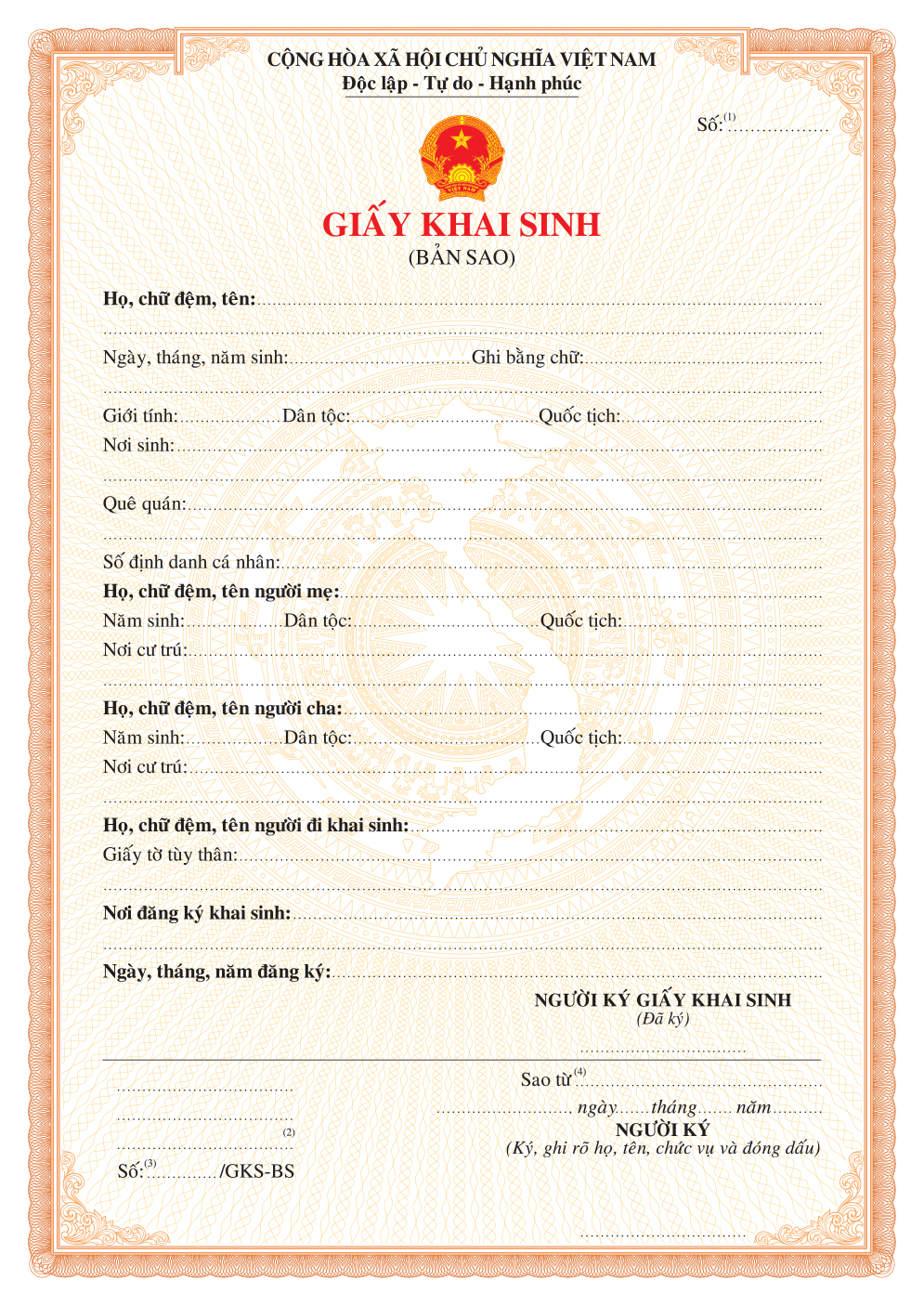 NỘI DUNG MẪU ĐIỆN TỬ TƯƠNG TÁC YÊU CẦUCẤP BẢN SAO GIẤY KHAI SINH, BẢN SAO TRÍCH LỤC HỘ TỊCHI. Thông tin về người yêu cầu(1) Họ, chữ đệm, tên;(2) Số định danh cá nhân;(3) Giấy tờ tùy thân: Loại giấy tờ sử dụng (CCCD/CMND/Hộ chiếu/Giấy tờ hợp lệ thay thế); số, ngày, tháng, năm cấp, cơ quan cấp; bản chụp đính kèm;(4) Nơi cư trú (nơi thường trú/nơi tạm trú/nơi đang sinh sống);(5) Quan hệ với người được cấp bản sao Giấy khai sinh/Trích lục hộ tịch.II. Thông tin về giấy tờ hộ tịch đã đăng ký(6) Họ, chữ đệm, tên người được đăng ký; (7) Số định danh cá nhân;(8) Giấy tờ tùy thân: Loại giấy tờ sử dụng (CCCD/CMND/Hộ chiếu/Giấy tờ hợp lệ thay thế); số, ngày, tháng, năm cấp, cơ quan cấp; bản chụp đính kèm;(9) Nơi cư trú (nơi thường trú/nơi tạm trú/nơi đang sinh sống);(10) Loại việc yêu cầu cấp bản sao Giấy khai sinh/Trích lục hộ tịch; (11) Cơ quan đã đăng ký sự kiện hộ tịch trước đây;(12) Tên giấy tờ hộ tịch, số, quyển số, ngày, tháng, năm đăng ký; (13) Số lượng bản sao;(14) Phương thức nhận kết quả: □ Trực tiếp□ Trực tuyến (bản điện tử sẽ được gửi về Kho quản lý dữ liệu của cá nhân/địa chỉ thư điện tử/thiết bị số/điện thoại của người yêu cầu)□ Bưu chính (cung cấp địa chỉ nơi nhận).(15) Hồ sơ đính kèm theo quy định.* Người yêu cầu cam đoan các thông tin cung cấp là đúng sự thật và chịu hoàn toàn trách nhiệm trước pháp luật về nội dung cam đoan của mình.* Trường hợp các thông tin về giấy tờ chứng minh nơi cư trú đã được khai thác từ CSDLQGVDC, được hệ thống điền tự động thì không phải xuất trình (theo hình thức trực tiếp) hoặc tải lên (theo hình thức trực tuyến).* Mẫu điện tử tương tác ghi nhận thời gian (giờ, phút, giây, ngày, tháng, năm) hoàn tất việc cung cấp thông tin; người yêu cầu trước đó đã đăng nhập vào hệ thống, thực hiện xác thực điện tử theo quy địnhTTTrình tự thực hiệnCách thức thực hiệnThời gian giải quyếtBước 1Nộp hồ sơ thủ tục hành chính: Cá nhân chuẩn bị hồ sơ đầy đủ theo quy định và nộp hồ sơ qua các cách thức sau:1. Nộp trực tiếp qua Bộ phận tiếp nhận và trả kết quả của UBND cấp xã.2. Thông qua dịch vụ bưu chính công ích.3. Qua Cổng dịch vụ công Quốc gia (dichvucong.gov.vn) hoặc Cổng dịch vụ công Tỉnh (dichvucong.dongthap.gov.vn).- Sáng: từ 07 giờ đến 11 giờ 30 phút;- Chiều: từ 13 giờ 30 đến 17 giờ của các ngày làm việc.Bước 2Tiếp nhận và chuyển hồ sơ thủ tục hành chínhĐối với hồ sơ được nộp trực tiếp qua Bộ phận tiếp nhận và trả kết quả hoặc thông qua dịch vụ bưu chính công ích công chức tiếp nhận  hồ sơ tại Bộ phận tiếp nhận và trả kết quả xem xét, kiểm tra tính chính xác, đầy đủ của hồ sơ; quét (scan) và lưu trữ hồ sơ điện tử, cập nhật vào cơ sở dữ liệu của phần mềm một cửa điện tử của Tỉnh.Đối với hồ sơ được nộp qua Cổng dịch vụ công Tỉnh (dichvucong.dongthap.gov.vn), Cổng dịch vụ công Quốc gia (dichvucong.gov.vn), công chức tiếp nhận hồ sơ tại Bộ phận tiếp nhận và trả kết quả xem xét kiểm tra tính chính xác, đầy đủ của hồ sơ và lưu trữ hồ sơ điện tử.a) Trường hợp hồ sơ chưa đầy đủ, chưa chính xác theo quy định, công chức tiếp nhận  hồ sơ phải hướng dẫn cá nhân bổ sung, hoàn thiện hồ sơ theo quy định và nêu rõ lý do theo mẫu Phiếu yêu cầu bổ sung, hoàn thiện hồ sơ; b) Trường hợp từ chối nhận hồ sơ, công chức tiếp nhận hồ sơ phải nêu rõ lý do theo mẫu Phiếu từ chối giải quyết hồ sơ thủ tục hành chính;c) Trường hợp hồ sơ đầy đủ, chính xác theo quy định công chức tiếp nhận  hồ sơ và lập Giấy tiếp nhận hồ sơ và hẹn ngày trả kết quả; đồng thời, chuyển cho cơ quan có thẩm quyền để giải quyết theo quy trình.- Đối với hồ sơ nộp trực tuyến: Việc thông báo được thực hiện thông qua chức năng gửi thư điện tử, gửi tin nhắn tới người dân của Cổng Dịch vụ công của Tỉnh hoặc Cổng dịch vụ công Quốc gia.Chuyển ngay hồ sơ tiếp nhận trực tiếp trong ngày làm việc (không để quá 01 giờ làm việc) hoặc chuyển vào đầu giờ ngày làm việc tiếp theo đối với trường hợp tiếp nhận sau 15 giờ hàng ngày.Bước 3Giải quyết thủ tục hành chínhSau khi nhận hồ sơ thủ tục hành chính (hồ sơ giấy hoặc hồ sơ điện tử) từ Bộ phận tiếp nhận và trả kết quả công chức tư pháp - hộ tịch xem xét, thẩm định hồ sơ, trình phê duyệt kết quả giải quyết thủ tục hành chính:Trong ngày làm việc (trường hợp nhận hồ sơ sau 15 giờ mà không giải quyết được ngay thì trả kết quả trong ngày làm việc tiếp theo), trong đó:Bước 3Giải quyết thủ tục hành chính1. Tiếp nhận hồ sơ (Bộ phận TN&TKQ)01 giờBước 3Giải quyết thủ tục hành chính2. Giải quyết hồ sơ, trong đó:07 giờBước 3Giải quyết thủ tục hành chính+ Công chức tư pháp – hộ tịch04 giờBước 3Giải quyết thủ tục hành chính+  Lãnh đạo Ủy ban nhân dân cấp xã 02 giờ+ Văn thư01 giờBước 4Trả kết quả giải quyết thủ tục hành chínhCông chức tiếp nhận và trả kết quả nhập vào sổ theo dõi hồ sơ và phần mềm điện tử thực hiện như sau:- Thông báo cho cá nhân biết trước qua tin nhắn, thư điện tử, điện thoại hoặc qua mạng xã hội được cấp có thẩm quyền cho phép đối với hồ sơ giải quyết thủ tục hành chính trước thời hạn quy định.- Cá nhân nhận kết quả giải quyết thủ tục hành chính theo thời gian, địa điểm ghi trên Giấy tiếp nhận hồ sơ và hẹn trả kết quả (xuất trình giấy hẹn trả kết quả). Công chức trả kết quả kiểm tra phiếu hẹn và yêu cầu người đến nhận kết quả ký nhận vào sổ và trao kết quả. - Trường hợp nhận kết quả thông qua dịch vụ bưu chính công ích. (đăng ký theo hướng dẫn của Bưu điện) (nếu có).- Trường hợp sử dụng dịch vụ công trực tuyến mức 4 cá nhân chuyển các khoản phí, lệ phí theo hướng dẫn trên cổng DVC của Tỉnh, cổng DVC quốc gia.- Sáng: từ 07 giờ đến 11 giờ 30 phút;- Chiều: từ 13 giờ 30 đến 17 giờ của các ngày làm việc.Thành phần hồ sơ lưuBộ phận lưu trữThời gian lưu- Như mục 22.2;- Kết quả giải quyết TTHC hoặc Văn bản trả lời của đơn vị đối với hồ sơ không đáp ứng yêu cầu, điều kiện.- Hồ sơ thẩm định (nếu có)- Văn bản trình cơ quan cấp trên (nếu có)Công chức tư pháp – hộ tịch được giao xử lý hồ sơ.Từ 01 năm, sau đó chuyển hồ sơ đến kho lưu trữ của UBND cấp xãCác biểu mẫu theo  Khoản 1, Điều 9, Thông tư số 01/2018/TT-VPCP ngày 23 tháng 11 năm 2018 của Bộ trưởng, Chủ nhiệm Văn phòng Chính phủ quy định chi tiết một số điều và biện pháp thi hành Nghị định số 61/2018/NĐ-CP ngày 23 tháng 4 năm 2018 của Chính phủ về thực hiện cơ chế một cửa, một cửa liên thông trong giải quyết thủ tục hành chính. Bộ phận tiếp nhận và trả kết quả của UBND cấp xã.Từ 01 năm, sau đó chuyển hồ sơ đến kho lưu trữ của UBND cấp xã……………………………………………………………………………………………………………………………………………………………………………(1)Số: (2)          /TLKH-BSCỘNG HOÀ XÃ HỘI CHỦ NGHĨA VIỆT NAMĐộc lập - Tự do - Hạnh phúc………, ngày….…tháng ……năm ………Họ, chữ đệm, tên vợ: …………..……………………..……………..……….…………………………….……..……………..…………..……….…………………………….……..…………..…Ngày, tháng, năm sinh: ………..……….…………..……Dân tộc: …….……………………………….………………….Quốc tịch: …….………………………………….…………….Nơi cư trú: …….………………….…….…………….….…….…….………………….…….………………….…….…………………….………………….…….………………….…….………………Giấy tờ tùy thân: ….……….…….……………………….… …….……………………………………….………….……….…….…………………………………………………………….………….…………………………………………………………….………….Họ, chữ đệm, tên chồng: …………..……….……….….…………..……….…………………………….……..…………..….…………..……….…………………………….………..………..….Ngày, tháng, năm sinh: ………..……….…………………Dân tộc: …….……………………………….………..………….Quốc tịch: …….………………………………….….………….Nơi cư trú: …….………………….…….………..…………….…….………………….…….………………….…….….………………….………………….…….………………….…….….……………Giấy tờ tùy thân: ….………….….….……………………….…….……………………………………….………………..….….………………………………………………………………………………………………………………………………………….………….NGƯỜI KÝ TRÍCH LỤC(Ký, ghi rõ họ, chữ đệm, tên, chức vụ, đóng dấu)…………..………………..……………………………..………………….…….………………..………………….…(1)CỘNG HOÀ XÃ HỘI CHỦ NGHĨA VIỆT NAMĐộc lập - Tự do - Hạnh phúcSố: (2)         /TLKT-BS………, ngày….…tháng … …năm …….….NGƯỜI KÝ TRÍCH LỤC(Ký, ghi rõ họ, chữ đệm, tên, chức vụ, đóng dấu)…………..………………..……………………………..………………….…….………………..………………….…….(1)Số:(2)          /TLGH-BSCỘNG HOÀ XÃ HỘI CHỦ NGHĨA VIỆT NAMĐộc lập - Tự do - Hạnh phúc
………, ngày….…tháng ……năm ……………..NGƯỜI KÝ TRÍCH LỤC(Ký, ghi rõ họ, chữ đệm, tên, chức vụ, đóng dấu)…………..………………..……………………………..………………….…….………………..………………….…….(1)Số:(2)       /TLCDGH-BSCỘNG HOÀ XÃ HỘI CHỦ NGHĨA VIỆT NAMĐộc lập - Tự do - Hạnh phúc
………, ngày…….…tháng………năm ……….NGƯỜI KÝ TRÍCH LỤC(Ký, ghi rõ họ, chữ đệm, tên, chức vụ, đóng dấu)…………..………………..……………………………..………………….…….………………..………………….…….(1)CỘNG HOÀ XÃ HỘI CHỦ NGHĨA VIỆT NAMĐộc lập - Tự do - Hạnh phúcSố: (2)          /TLCMC-BS………, ngày…….…tháng ………năm ……….NGƯỜI KÝ TRÍCH LỤC(Ký, ghi rõ họ, chữ đệm, tên, chức vụ, đóng dấu)…………..………………..……………………………..………………….…….………………..………………….…….(1)Số: (2)     /TLGCKS-BSCỘNG HOÀ XÃ HỘI CHỦ NGHĨA VIỆT NAMĐộc lập - Tự do - Hạnh phúc………, ngày….…tháng ……năm …….... NGƯỜI KÝ TRÍCH LỤC (Ký, ghi rõ họ, chữ đệm, tên, chức vụ, đóng dấu)....................................…………..………………..……………………………..………………….…….………………..………………….…….(1)CỘNG HOÀ XÃ HỘI CHỦ NGHĨA VIỆT NAMĐộc lập - Tự do - Hạnh phúcSố:(2)          /TL..................-BS………, ngày………tháng ………năm ………NGƯỜI KÝ TRÍCH LỤC(Ký, ghi rõ họ, chữ đệm, tên, chức vụ, đóng dấu)…………..………………..……………………………..………………….…….………………..………………….…….(1)CỘNG HOÀ XÃ HỘI CHỦ NGHĨA VIỆT NAMĐộc lập - Tự do - Hạnh phúcSố: (2)          /TLGCKH-BS………, ngày………tháng ……….năm ……….Họ, chữ đệm, tên vợ: …………..……………....…..……………..……….…………………………….……..………..……………..……….…………………………….……..………..…Ngày, tháng, năm sinh: ………..……..….……………Dân tộc: …….……………………………….……………….Quốc tịch: …….………………………………….………….Nơi cư trú: …….………………….…….………………….…….………………….…….………………….…….………………….………………….…….………………….…….……………Giấy tờ tùy thân: ….……….…….……….………….………….………………….…….………………….…….……………Họ, chữ đệm, tên chồng: ………..……….……….……………..……….…………………………….……..………..……………..……….…………………………….……..………..…Ngày, tháng, năm sinh: ………..………………………Dân tộc: …….……………………………….……………….Quốc tịch: …….………………………………….………….Nơi cư trú: …….………………….…….….……………….…….………………….…….………………….…….………………….………………….…….………………….…….……………Giấy tờ tùy thân: ….………….….….……………………   …….………………….…….………………….…….……………NGƯỜI KÝ TRÍCH LỤC(Ký, ghi rõ họ, chữ đệm, tên, chức vụ, đóng dấu)…………..………………..……………………………..………………….…….………………..………………….…….(1)CỘNG HOÀ XÃ HỘI CHỦ NGHĨA VIỆT NAMĐộc lập - Tự do - Hạnh phúcSố: (2)        /TLGCLH-BS………, ngày.............tháng ..........năm ...............NGƯỜI KÝ TRÍCH LỤC (Ký, ghi rõ họ, chữ đệm, tên, chức vụ, đóng dấu)…………..………………..……………………………..………………….…….………………..………………….…….(1)CỘNG HOÀ XÃ HỘI CHỦ NGHĨA VIỆT NAMĐộc lập - Tự do - Hạnh phúcSố:(2)        /TLGCHT-BS………, ngày………tháng ………năm ………NGƯỜI KÝ TRÍCH LỤC(Ký, ghi rõ họ, chữ đệm, tên, chức vụ, đóng dấu)ỦY BAN NHÂN DÂN TỈNH/THÀNH PHỐ……………ỦY BAN NHÂN DÂN QUẬN/HUYỆN/THỊ XÃ……………………..……….Số:         /NCNNN-TLGSBSCỘNG HOÀ XÃ HỘI CHỦ NGHĨA VIỆT NAMĐộc lập - Tự do - Hạnh phúc……………, ngày………tháng ………năm…………….Họ, chữ đệm, tên cha nuôi: ........................................................................................................................................................Họ, chữ đệm, tên mẹ nuôi:...................................................................................................................................Ngày, tháng, năm sinh: .........................................................Ngày, tháng, năm sinh: ..................................................Quốc tịch: ....................................................................................Quốc tịch: ...........................................................................Giấy tờ tùy thân: ................................................................... ............................................................................................................ ...........................................................................................................Giấy tờ tùy thân2:.............................................................................................................................................................. ................................................................................................Nơi  cư  trú : ............................................................................................................................................................................................Nơi  cư trú : .......................................................................................................................................................................NGƯỜI KÝ TRÍCH LỤC (Ký, ghi rõ họ, chữ đệm, tên, chức vụ, đóng dấu)